паспорт инвестиционной площадкиРаздел 1. Общая информацияРаздел 2. Земельный участок и инфраструктура площадкиРаздел 3. Трудовые ресурсы, социальная инфраструктураОсновные параметры и строительные характеристикирасположенных на площадке свободных зданий и сооруженийДетский оздоровительный лагерь «Дуденево»Brownfield174420, Новгородская область, Боровичский район,Сушанское сельское поселение, м.ДуденевоКН 53:02:0150203:1Схема № 1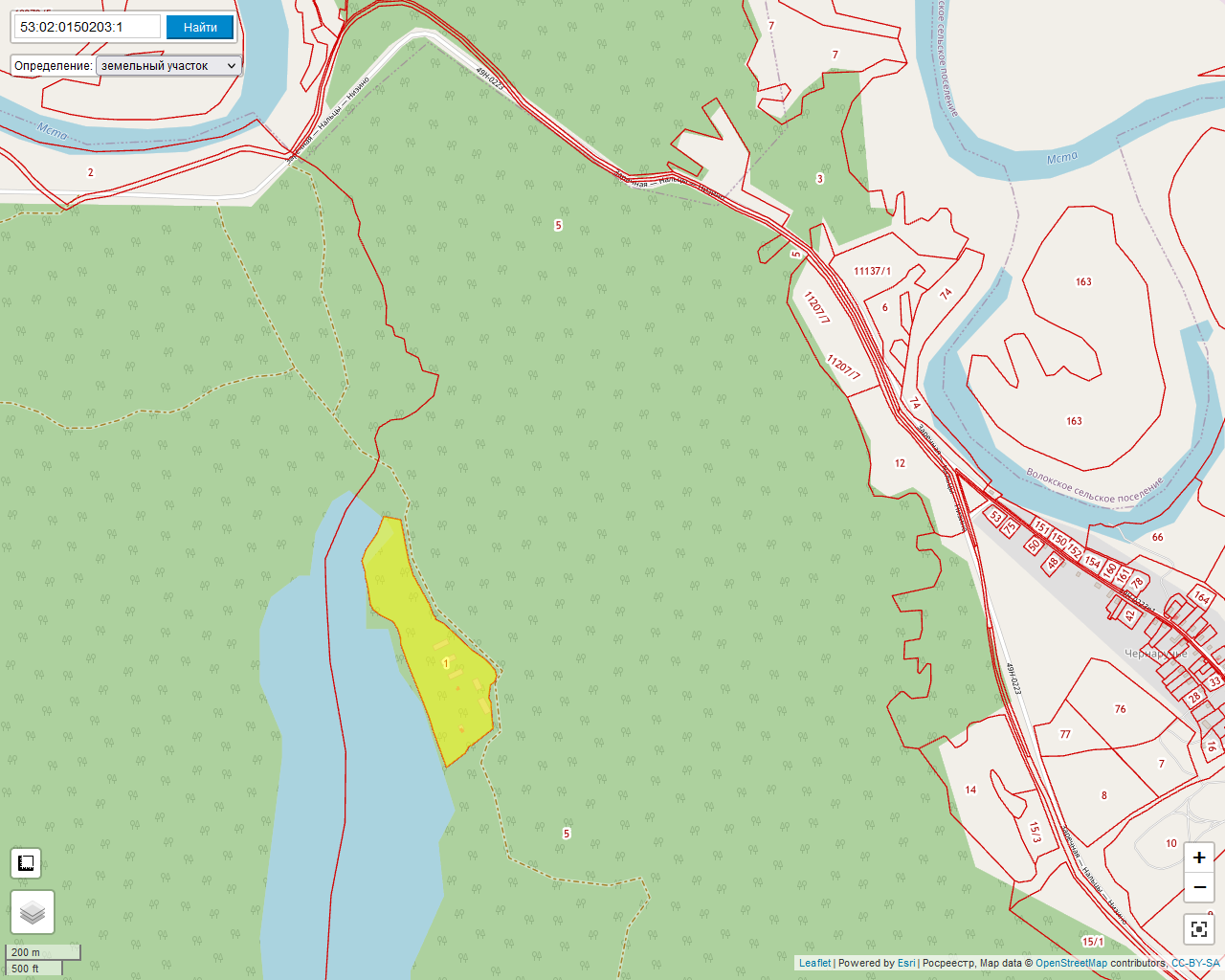 Схема № 2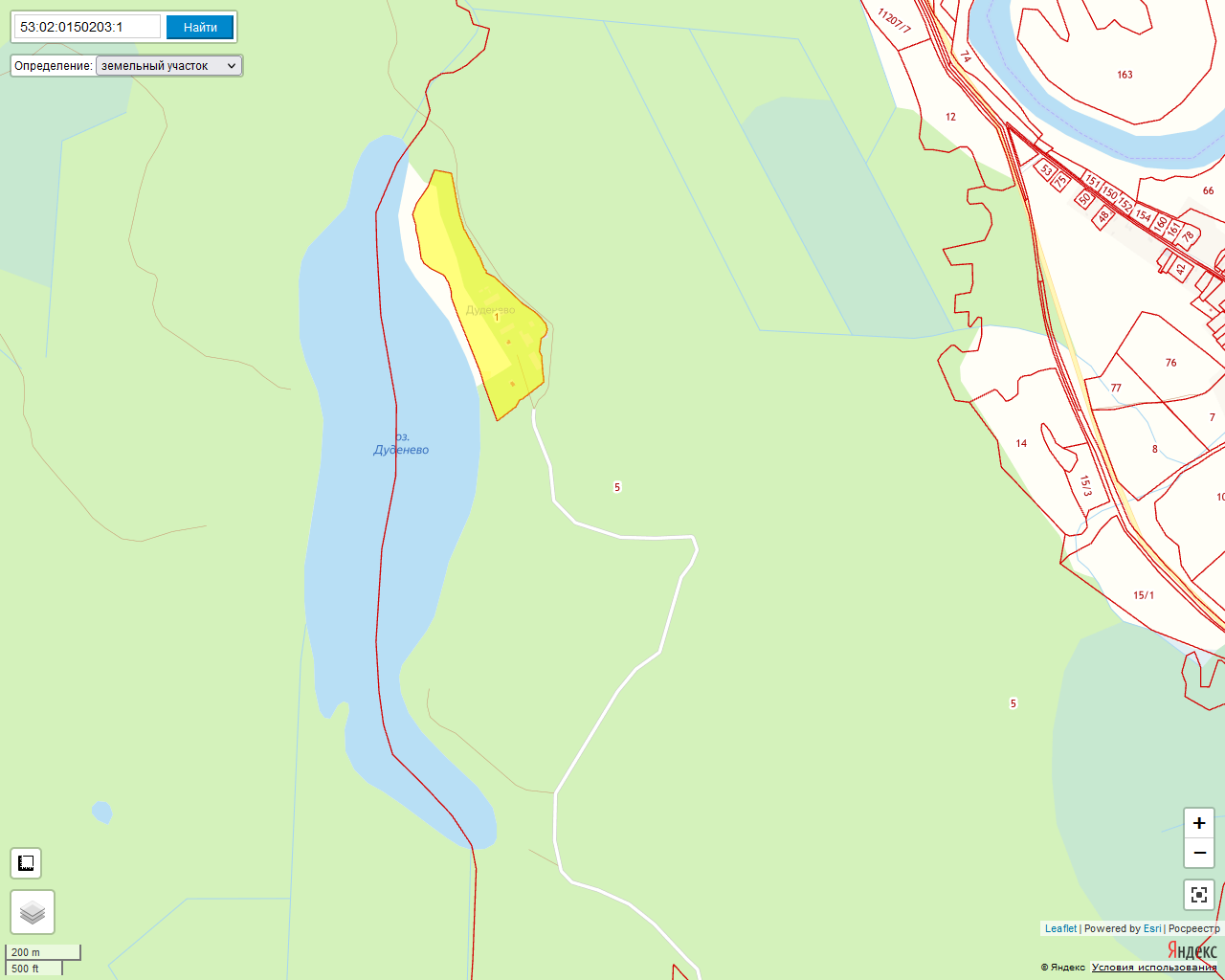 1.1Общая информация1.1.1Название площадкиДетский оздоровительный лагерь «Дуденево»1.1.2Субъект РФНовгородская область1.1.3Тип площадкиBrownfield1.1.4Адрес площадки174420, Новгородская область, Боровичский район, Сушанское сельское поселение, м.Дуденево,детский оздоровительный лагерь «Дуденево»1.1.5Кадастровый номер53:02:0150203:1 – земельный участок53:02:0150203:13653:02:0150203:13053:02:0150203:13253:02:0150203:13753:02:0150203:13553:02:0150203:13353:02:0150203:1653:02:0150203:13153:02:0150203:171.1.6Место на карте58.485647 с.ш. 33.735056 в.д.1.1.7Форма собственностимуниципальная1.1.8Контактные лица для взаимодействияСтранникова Ирина Александровназаместитель Главы администрации Боровичского муниципального районаНечаева Светлана Александровнапредседатель Комитета образования Администрации Боровичского муниципального районаМихайлина Елена Юрьевназаместитель председателя комитета архитектуры и имущественных отношений, начальник отдела по управлению и приватизации муниципального имущества Администрации Боровичского муниципального района1.1.9Контактные телефоныСтранникова И.А.  тел. (81664) 9-12-35Нечаева С.А.           тел. (81664) 4-30-50Михайлина Е.Ю.    тел. (81664) 9-12-761.1.10Контактный E-mailobr@boradmin.ru1.1.11Прикрепить файл1.2Транспортная доступность1.2.1Расстояние до Москвы, (км)4581.2.2Расстояние до Санкт-Петербурга, (км)3751.2.3.Расстояние до регионального центра, (км)1991.2.4.1Название ближайшего городаБоровичи1.2.4.2Расстояние до ближайшего города, (км)221.2.5.1Название ближайшего шоссе с указанием километра в месте примыканияФедеральная автомобильная дорога «Россия»М10 (место примыкания № 445 км)1.2.5.2Расстояние до ближайшего шоссе, (км)111 (М10)1.2.6Автомобильные пути на территории площадки1.2.7.1Название ближайшего ж/д станциист.Боровичи(не электрифицированная ветка Октябрьской железной дороги Боровичи-Угловка)1.2.7.2Расстояние до ближайшей ж/д станции, (км)221.2.7.3Наличие присоединения к ж/д путямнет1.2.7.4Наличие ж/д путей на территории площадкинет1.2.8.1Название ближайшего аэропортаСанкт-Петербург1.2.8.2Расстояние до ближайшего аэропорта, (км)3751.2.9.1Название ближайшего морского портаСанкт-Петербург1.2.9.2Расстояние до ближайшего морского порта, (км)3751.2.10.1Название ближайшего речного портаВеликий Новгород1.2.10.2Расстояние до ближайшего речного порта, (км)1992.1Земельный участокЗемельный участок2.1.1Площадь земельного участка, га8,86462.1.2Форма земельного участка2.1.3Размеры земельного участка: длина и ширина (м)2.1.4Рельеф земельного участка (горизонтальная поверхность, монотонный склон; уступы; сложный ландшафт (лощины, промоины, ямы, обрывы, бугры и т.п.); смешанный ландшафт)горизонтальная поверхность2.1.5Вид грунтапесчаная2.1.6Глубина промерзания, м1,52.1.7Уровень грунтовых вод, м12.1.8Возможность затопления во время паводков2.1.9Возможность расширения земельного участка (да, нет)нет2.1.10Категория земельземли особо охраняемых территорий и объектов2.1.11Функциональная зонарекреационного назначения2.1.12Описание близлежащих территорий и их использованиялесной массив2.1.12.1Расстояние до ближайших жилых домов, (км)52.1.12.2Близость к объектам, загрязняющим окружающую среду (указать тип загрязнения и расстояние, км)экологическая характеристика: удовлетворительная2.1.13Ограничения использования участка (санитарно-защитная зона, водоохранная зона, зона охраны объектов культурного наследия, близость к природным заповедникам, охранные зоны инженерных коммуникаций, иное) участок расположен в водоохранной зоне озера Дуденево2.1.14Виды разрешенного использования, исходя из функционального зонированиядля размещения объектов (территорий) рекреационного назначения - отдых (рекреация)2.1.15Текущее использование площадкидетский оздоровительный лагерь2.1.16История использования площадкидетский оздоровительный лагерь2.1.17Близость к водным ресурсамрасположен на берегу озера Дуденево2.1.18Условия приобретения (пользования) площадки (покупка, аренда и т.д.)торги2.1.18.1Условия аренды (приобретения) участкапо результатам рыночной оценки согласно ст.8 Федерального закона от 29.07.1998 № 135-ФЗ «Об оценочной деятельности в РФ»2.1.18.2Расчётная стоимость аренды2.1.18.3Прочие затраты, связанные с приобретением площадки (топографическая съёмка, составление кадастрового плана, межевание и т.д.)2.2Инженерные изыскания на территории площадкиИнженерные изыскания на территории площадки2.2.1Наличие геоподосновы земельного участка2.2.2Инженерно-геодезические изыскания2.2.3Инженерно-геологические изыскания2.2.4Инженерно-гидрометеорологические изыскания2.2.5Инженерно-экологические изыскания2.2.6Археологические изыскания2.2.7Аэрофотосъёмка2.3Здания и сооруженияЗдания и сооружения2.3.1Существующие административные помещения здание администрации2.3.2Общий размер административных помещений, (кв. м)76,12.3.5Существующие производственные помещенияспальный корпус № 1,2,3, столовая, баня, медицинский пункт, закрытая эстрада-павильон, дом обслуживающего персонала, пожарное депо, туалеты, жилой дом-вагончик № 1,2,32.3.6Общий размер производственных помещений, (кв. м)3 103,52.3.9Существующие складские помещениясклад-1, склад-2, склад сухой2.3.10Общий размер складских помещений, (кв. м)70,02.3.13Наличие сводного плана инженерных коммуникаций2.4Электроэнергия на территории площадкиЭлектроэнергия на территории площадки2.4.1Электрическая мощность, (МВт)есть2.4.3Источник(и) электроэнергии, с указанием количества и мощности, (МВт)КТП-250 кВА «Дуденево»трансформаторная подстанция2.4.4Наличие проработанной концепции энергоснабжения2.4.5Стоимость подключения к эл. сетям, (руб./кВт без НДС)стоимость подключения к электрическим сетям в зависимости от присоединяемой мощности согласно Постановлению Комитета по тарифной политике Новгородской области от 30.11.2023 № 72/1 «Об установлении платы и ставок платы за технологическое присоединение к электрическим сетям территориальных сетевых организаций на территории Новгородской области на 2024 год»2.4.6Стоимость услуг по передаче электроэнергии, (руб./кВт*ч без НДС)стоимость услуг по передаче электроэнергии согласно постановлению Комитета по тарифной политике Новгородской области от 25.11.2022 № 68/19 «О единых (котловых) тарифах на услуги по передаче электрической энергии по сетям Новгородской области»2.5Газообеспечение площадкиГазообеспечение площадки2.5.1Мощность по газу, (кбм/ч)нет2.5.3Источник(и) газообеспечения, с указанием количества и мощности, (кбм/ч)2.5.4Стоимость газа, (руб./кбм без НДС)2.6Тепловая энергия на территории площадкиТепловая энергия на территории площадки2.6.1Мощность тепловой энергии, (Гкал/ч)нет2.6.3Источник тепловой энергии, с указанием количества и мощности, (Гкал/ч)1) в бане используются для обогрева воды бытовые котлы на дровах;2) для обогрева помещений спального корпуса №3 используются электрические тепловые пушки2.6.4Стоимость теплоэнергии, (тыс. руб./Гкал без НДС)2.7Водообеспечение площадкиВодообеспечение площадки2.7.1Мощность водообеспечения, (кбм/ч)есть2.7.3Источник водообеспечения, с указанием количества и мощности, (кбм/ч)подача воды осуществляется погружными насосами из озера Дуденево2.7.4Стоимость водообеспечения, (руб./кбм без НДС)2.8Очистные сооружения на территории площадкиОчистные сооружения на территории площадки2.8.1Мощность очистных сооружений, (кбм/ч)нет2.8.3Описание очистных сооружений, с указанием количества и мощности, (кбм/ч)водонепроницаемый отстойник (вывоз жидких отходов осуществляется асс/машинами на очистные сооружения п.Волгино)3.1Трудовые ресурсыТрудовые ресурсы3.1.1Название ближайшего населённого пунктаг.Боровичи3.1.2Расстояние до ближайшего населённого пункта, (км)223.1.3Наличие транспортного сообщения от населённых пунктов до площадки3.1.4Ориентировочный общий объём трудовых резервов в радиусе  от площадки, (тыс. чел.)Боровичский район – 33,0(трудоспособное население)3.1.5Средний уровень ежемесячной заработной платы технического персонала, (руб.)Боровичский район – 49 795,7 (средняя ЗП по району)3.1.6Средний уровень ежемесячной заработной платы управленческого персонала, (руб.)Боровичский район – 49 795,7 (средняя ЗП по району)3.2Социальная инфраструктура в 30 ти-минутной доступности от площадкиСоциальная инфраструктура в 30 ти-минутной доступности от площадки3.2.1Жилье для персонала (удалённость, км)223.2.2Гостиницы (удалённость, км)223.2.3Магазины (удалённость, км)223.2.4Больницы (удалённость, км)223.2.5Конференц-зал, деловые зоны (удалённость, км)223.2.6Спортивные сооружения (удалённость, км)223.2.7Зоны отдыха на территории площадкиесть3.2.8Столовые и кафе на территории площадкиестьНаименование здания, сооруженияКадастровый номерГод постройкиПлощадь общая и каждого этажа,м2Этажность,мВысота каждого этажа,мСтроительный материалСпальный корпус № 153:02:0150203:1361960497,012,7стены деревянные сборно-щитовыеСпальный корпус № 253:02:0150203:1301960497,012,7стены деревянные дощатыеСпальный корпус № 353:02:0150203:1321960497,012,7стены деревянные сборно-щитовыеСтоловая53:02:0150203:1351960355,613,0стены деревянные дощатыеБаня53:02:0150203:133196036,01стены каменные кирпичныеМедицинский пункт53:02:0150203:16196066,41стены каменные кирпичныеЗакрытая эстрада-павильон53:02:0150203:1371969806,01стены деревянныеДом обслуживающего персонала53:02:0150203:1311971119,01стены деревянные сборно-щитовыеЗдание администрации53:02:0150203:17196076,11стены деревянныеПожарное депо196036,01Склад196035,01кирпичныйСклад196035,01кирпичныйСклад сухойТуалеты на 6 кабинок196022,51Жилой дом-вагончик № 157,01Жилой дом-вагончик № 257,01Жилой дом-вагончик № 357,01Итого3 249,6